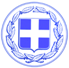 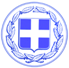 Κως, 11 Μαΐου 2017    					ΑΝΑΚΟΙΝΩΣΗ 	Από την Δ/νση Τεχνικών Υπηρεσιών Δήμου Κω, ανακοινώνεται ότι :Λόγω εργασιών επισκευής του οδοστρώματος στις οδούς Β. Παύλου και Ιπποκράτους πόλης Κω (από την διασταύρωση της οδού Β. Παύλου και Ελ. Βενιζέλου μέχρι και την διασταύρωση της οδού Ιπποκράτους με την Β. Γεωργίου),  θα διακοπεί η κυκλοφορία οχημάτων από τις  07:00 π.μ.  έως  τη  13:00  μ.μ. αύριο Παρασκευή 12 Μαΐου 2017.Επίσης, για την αποφυγή προβλημάτων στην κυκλοφορία, κλειστό θα είναι το τμήμα της οδού Μητροπόλεως (από την Ελ. Βενιζέλου έως την οδό Ιπποκράτους). 		    Γραφείο Τύπου Δήμου Κω